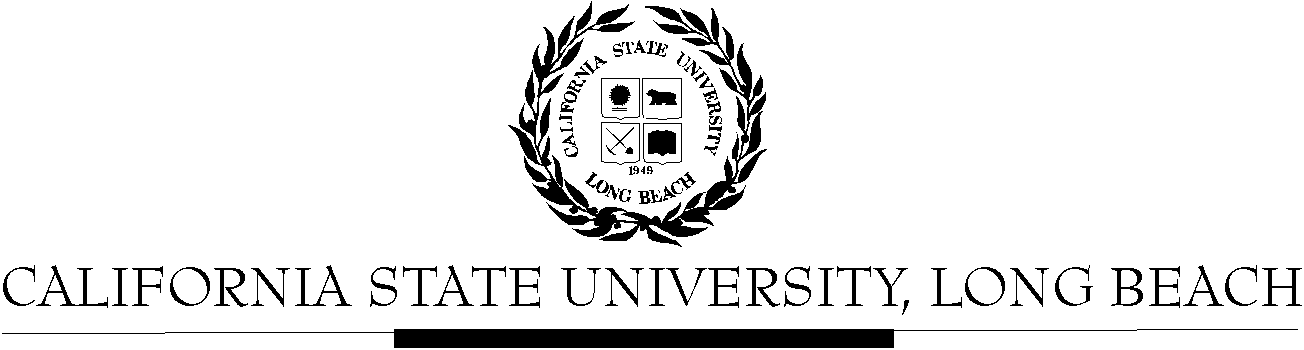 General Education Governing CommitteeMinutesAugust 28, 20172:00pm – 4:00pm – Office of the President Conference Room, BH-302Members Present: Edwin Achola, Beth Eldon, Gabriel Estrada, Duan Jackson, Asieh Jalali-Farahani, Kerry Johnson, Mary McPherson, Josh Palkki, Birgit Penzenstadler (Secretary), Ruth Piker (Chair), Hema Ramachandran, Grace Reynolds, Cheryl Rock, Michael Schramm, Danny Thompson, Tiffini Travis (Vice-Chair), Daniel Whisler, Cory WrightThe meeting was called to order at 2:00pmApproval of Agenda - (M) Estrada, (S) Piker; agenda unanimously approved Approval of Minutes: GEGC Minutes from 4-24-2017 posted on BeachBoard	(M) Penzenstadler, (S) Piker; minutes are unanimously approved.Introduction of committee members, review of GEGCMembers reviewed GEGC charge, procedures, and informationReviewed LEAP outcomesReviewed GEAR formMembers discussed possibility of putting together essential skills breakdown masterlist, identifying which courses incorporate each essential skillReviewed enforcement of Standard Learning Outcomes (SLO) and associated terminologyReviewed GE website and newly configured format 
Election of New Executive Committee for AY 2017 – 2018
Nominations
Chair:Ruth Piker was nominated for Chair of the committeePiker accepted the nomination and was elected with unanimous vote by committeeVice-Chair:Tiffini Travis was nominated for Vice-Chair of the committeeTravis accepted the nomination and was elected with unanimous vote by committeeSecretary:Birgit Penzenstadler was nominated for Secretary of the committeePenzenstadler accepted the nomination and was elected with unanimous vote by committeeCurrent Business
Moving forward with recertification of coursesMembers discussed strategies of how to go about the recertification process, such as which courses should be recertified first, timeline of review process, etc. Members noted that review process should be taking place at the departmental level, possibility that the committee can reach out to departments to expedite reviewMembers noted that this would be a multiple-year project 
Review of EO 1100 next meeting, (M) Piker (S) Wright, unanimously approvedChair Piker moved to place a discussion item on the next meeting’s agenda to review EO 1100Members discussed how EO 1100 may affect GEGC chargeDiscussion included how EO 1100 can affect the recertification processMembers questioned how EO 1100 will change CSULB GE policy and procedure and how that will affect GEGC’s focus
Future of the GEGCMembers that attended Foresight Workshop at CSULB relayed to committee importance of soft skills that are demonstrated in GE courses (social skills, interpersonal communication, analytical thinking, problem solving, etc.)Further discussion centered around how changes to the CSU GE policy may alter GEGC’s work over the course of this year and beyondFuture Business
GEGC will review EO 1100 at the next meetingReview of GE MasterlistDiscuss recertification process and how committee would like to proceed with recertificationAdjournment at 3:12pm, (M) Piker (S) Travis, unanimously approved